		      			     Nieuwsbrief  18				            28-1-2022Hallo beste mensen.   Hierbij de maandelijkse nieuwsbrief van de Zorg- en Kinderboerderij Wassenaar.Vol goede moed zijn we het nieuwe jaar begonnen.De boerderij was voor het publiek gesloten tot 17 januari.Daarna openstelling maar met een gesloten horeca.Op woensdag 26 januari zijn wij weer volledig open gegaan.De bezoekers in het clubhuis moeten totdat zij zitten een mondkapje dragen en er wordt gevraagd naar de Covid – QR code. Kortom het was weer veel schakelen.De groep gaat goed om met al die veranderingen. Wel merken we dat er sprake is van vermoeidheid en wat kortere lontjes.Iedereen smacht naar de LENTE en dat het leven weer gewoon gaat worden.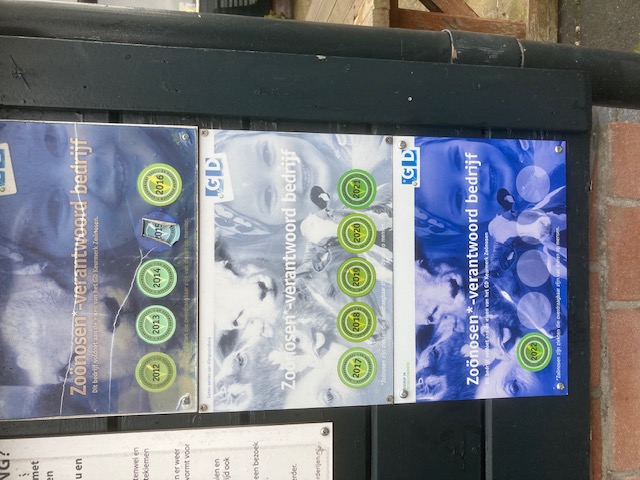                            Met vereende krachten hebben wij dat weer bereikt. Al 10 jaar op rij !  Ditjes & Datjes - We hebben op 12 januari de verjaardag gevierd en tevens afscheid genomen van Anneke de Haan.  Anneke heeft ruim 15 jaar gewerkt op de kibo. Ze is nu nog 2 dagen per week op het Sophieke.- Wilt u voor de Crowdfunding actie (bedrijfswagen) a.u.b. een link plaatsen op Facebook en Instagram.  Hierbij nogmaals de link.  https://gofund.me/22eaa8b6.- De vogelgriep neemt steeds ernstige vormen aan. Gelukkig zijn er nog geen gevallen bij ons.  De kalkoen en de ganzen zitten nu al 3 maanden opgehokt.  Helaas is er voor hun nog géén eind in zicht aan hun lockdown. 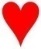 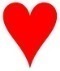        		Afstand houden 1,5 meter!  Handen wassen,  mondkapje op binnen en ventileren!De hartelijke groeten van het kibo team: Frits, Alex, Michel, Bart, Mariska, Anita, Tom, Willy, Roy, Harrie, Aniek, Bente, Noor, Selina, Marcel, Joery, Sandra, Vincent, Lwai, Lea, Patricia, Dick, Marian, Lennert.( de volgende nieuwsbrief komt uit op vr. 25 februari )               Zorg- en kinderboerderij, Rodenburglaan 80, 2241 WT Wassenaar     T: 070-5118933        E:  kinderboerderijwassenaar@philadelphia.nl    W: dagbesteding-kinderboerderijwassenaar.nl  